くすりのしおり内服剤2023年12月改訂より詳細な情報を望まれる場合は、担当の医師または薬剤師におたずねください。また、医療関係者向けの「添付文書情報」が医薬品医療機器総合機構のホームページに掲載されています。Drug Information Sheet("Kusuri-no-Shiori")InternalRevised: 12/2023For further information, talk to your doctor or pharmacist.薬には効果（ベネフィット）だけでなく副作用（リスク）があります。副作用をなるべく抑え、効果を最大限に引き出すことが大切です。そのために、この薬を使用される患者さんの理解と協力が必要です。薬には効果（ベネフィット）だけでなく副作用（リスク）があります。副作用をなるべく抑え、効果を最大限に引き出すことが大切です。そのために、この薬を使用される患者さんの理解と協力が必要です。製品名:カルバン錠25主成分:ベバントロール塩酸塩(Bevantolol hydrochloride)剤形:白色の錠剤、直径6.1mm、厚さ2.9mmシート記載など:Calvan25、NC CG、カルバン25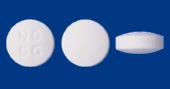 この薬の作用と効果についてβ1受容体遮断作用による心拍数の低下、およびα1受容体遮断作用による末梢血管拡張作用などにより、血圧を下げる薬です。通常、高血圧症の治療に用いられます。この薬の作用と効果についてβ1受容体遮断作用による心拍数の低下、およびα1受容体遮断作用による末梢血管拡張作用などにより、血圧を下げる薬です。通常、高血圧症の治療に用いられます。次のような方は注意が必要な場合があります。必ず担当の医師や薬剤師に伝えてください。・以前に薬や食べ物で、かゆみ、発疹などのアレルギー症状が出たことがある。糖尿病性ケトアシドーシス、代謝性アシドーシス、心不全、肺高血圧、徐脈、未治療の褐色細胞腫またはパラガングリオーマ、気管支喘息、腎障害、肝障害がある。・妊娠、妊娠している可能性がある、授乳中・他に薬などを使っている（お互いに作用を強めたり、弱めたりする可能性もありますので、他に使用中の一般用医薬品や食品も含めて注意してください）。次のような方は注意が必要な場合があります。必ず担当の医師や薬剤師に伝えてください。・以前に薬や食べ物で、かゆみ、発疹などのアレルギー症状が出たことがある。糖尿病性ケトアシドーシス、代謝性アシドーシス、心不全、肺高血圧、徐脈、未治療の褐色細胞腫またはパラガングリオーマ、気管支喘息、腎障害、肝障害がある。・妊娠、妊娠している可能性がある、授乳中・他に薬などを使っている（お互いに作用を強めたり、弱めたりする可能性もありますので、他に使用中の一般用医薬品や食品も含めて注意してください）。用法・用量（この薬の使い方）・あなたの用法・用量は((　　　　　　　　　　　　　　　　　　　　　　　　　　　:医療担当者記入))・通常、成人は1回2錠（主成分として50mg）を1日2回服用し、効果不十分な場合には1日8錠（200mg）まで増量されることがあります。年齢・症状により適宜増減されます。必ず指示された服用方法に従ってください。・飲み忘れた場合は、気がついたときにできるだけ早く飲んでください。ただし、次の通常飲む時間が近い場合は、忘れた分は飲まないで1回分をとばしてください。絶対に2回分を一度に飲んではいけません。・誤って多く飲んだ場合は医師または薬剤師に相談してください。・医師の指示なしに、飲むのを止めないでください。用法・用量（この薬の使い方）・あなたの用法・用量は((　　　　　　　　　　　　　　　　　　　　　　　　　　　:医療担当者記入))・通常、成人は1回2錠（主成分として50mg）を1日2回服用し、効果不十分な場合には1日8錠（200mg）まで増量されることがあります。年齢・症状により適宜増減されます。必ず指示された服用方法に従ってください。・飲み忘れた場合は、気がついたときにできるだけ早く飲んでください。ただし、次の通常飲む時間が近い場合は、忘れた分は飲まないで1回分をとばしてください。絶対に2回分を一度に飲んではいけません。・誤って多く飲んだ場合は医師または薬剤師に相談してください。・医師の指示なしに、飲むのを止めないでください。生活上の注意・服用中（特に投与初期）はめまい、ふらつきがあらわれることがありますので、車の運転や高所での作業など危険を伴う機械の操作には注意してください。・長期間服用する場合は、定期的に心機能検査（脈拍、血圧、心電図、X線など）が行われます。医師の指示に従って、指定された日時に検査を受けてください。生活上の注意・服用中（特に投与初期）はめまい、ふらつきがあらわれることがありますので、車の運転や高所での作業など危険を伴う機械の操作には注意してください。・長期間服用する場合は、定期的に心機能検査（脈拍、血圧、心電図、X線など）が行われます。医師の指示に従って、指定された日時に検査を受けてください。この薬を使ったあと気をつけていただくこと（副作用）主な副作用として、徐脈、動悸、発疹、湿疹、かゆみなどが報告されています。このような症状に気づいたら、担当の医師または薬剤師に相談してください。まれに下記のような症状があらわれ、[　]内に示した副作用の初期症状である可能性があります。このような場合には、使用をやめて、すぐに医師の診療を受けてください。・全身のむくみ、息苦しさ、起坐呼吸（横になるより座っている時に呼吸が楽になる） [心不全、房室ブロック、洞機能不全]・喘鳴（ヒューヒュー音）、息苦しい、動くと呼吸しにくい [喘息発作、呼吸困難]以上の副作用はすべてを記載したものではありません。上記以外でも気になる症状が出た場合は、医師または薬剤師に相談してください。この薬を使ったあと気をつけていただくこと（副作用）主な副作用として、徐脈、動悸、発疹、湿疹、かゆみなどが報告されています。このような症状に気づいたら、担当の医師または薬剤師に相談してください。まれに下記のような症状があらわれ、[　]内に示した副作用の初期症状である可能性があります。このような場合には、使用をやめて、すぐに医師の診療を受けてください。・全身のむくみ、息苦しさ、起坐呼吸（横になるより座っている時に呼吸が楽になる） [心不全、房室ブロック、洞機能不全]・喘鳴（ヒューヒュー音）、息苦しい、動くと呼吸しにくい [喘息発作、呼吸困難]以上の副作用はすべてを記載したものではありません。上記以外でも気になる症状が出た場合は、医師または薬剤師に相談してください。保管方法 その他・乳幼児、小児の手の届かないところで、直射日光、高温、湿気を避けて保管してください。・薬が残った場合、保管しないで廃棄してください。廃棄方法がわからない場合は受け取った薬局や医療機関に相談してください。他の人に渡さないでください。保管方法 その他・乳幼児、小児の手の届かないところで、直射日光、高温、湿気を避けて保管してください。・薬が残った場合、保管しないで廃棄してください。廃棄方法がわからない場合は受け取った薬局や医療機関に相談してください。他の人に渡さないでください。医療担当者記入欄      　　　　　　　　年　　　月　　　日医療担当者記入欄      　　　　　　　　年　　　月　　　日The information on this sheet is based on approvals granted by the Japanese regulatory authority. Approval details may vary by country. Medicines have adverse reactions (risks) as well as efficacies (benefits). It is important to minimize adverse reactions and maximize efficacy. To obtain a better therapeutic response, patients should understand their medication and cooperate with the treatment.The information on this sheet is based on approvals granted by the Japanese regulatory authority. Approval details may vary by country. Medicines have adverse reactions (risks) as well as efficacies (benefits). It is important to minimize adverse reactions and maximize efficacy. To obtain a better therapeutic response, patients should understand their medication and cooperate with the treatment.Brand name:CALVAN TABLETS 25Active ingredient:Bevantolol hydrochlorideDosage form:white tablet, diameter 6.1 mm, thickness 2.9 mmImprint or print on wrapping:Calvan25、NC CG、カルバン25Effects of this medicineThis medicine reduces heart rate by β1-blocking activity and dilates peripheral blood vessels by α1-blockng activity to lower blood pressure.It is usually used to treat hypertension.Effects of this medicineThis medicine reduces heart rate by β1-blocking activity and dilates peripheral blood vessels by α1-blockng activity to lower blood pressure.It is usually used to treat hypertension.The following patients may need to be careful when using this medicine.Be sure to tell your doctor and pharmacist.・If you have previously experienced any allergic reactions (itch, rash, etc.) to any medicines or foods.If you have: diabetic ketoacidosis, metabolic acidosis, heart failure, pulmonary hypertension, bradycardia, untreated pheochromocytoma or paraganglioma, bronchial asthma or renal/hepatic dysfunction.・If you are pregnant, possibly pregnant or breastfeeding.・If you are taking any other medicinal products. (Some medicines may interact to enhance or diminish medicinal effects. Beware of over-the-counter medicines and dietary supplements as well as other prescription medicines.)The following patients may need to be careful when using this medicine.Be sure to tell your doctor and pharmacist.・If you have previously experienced any allergic reactions (itch, rash, etc.) to any medicines or foods.If you have: diabetic ketoacidosis, metabolic acidosis, heart failure, pulmonary hypertension, bradycardia, untreated pheochromocytoma or paraganglioma, bronchial asthma or renal/hepatic dysfunction.・If you are pregnant, possibly pregnant or breastfeeding.・If you are taking any other medicinal products. (Some medicines may interact to enhance or diminish medicinal effects. Beware of over-the-counter medicines and dietary supplements as well as other prescription medicines.)Dosing schedule (How to take this medicine)・Your dosing schedule prescribed by your doctor is((            to be written by a healthcare professional))・In general, for adults, take 2 tablets (50 mg of the active ingredient) at a time, twice a day. If the effect is insufficient, the dosage may be increased up to 8 tablets (200 mg) a day. It may be adjusted according to your age and symptoms. Strictly follow the instructions.・If you miss a dose, take the missed dose as soon as possible. However, if it is almost time for the next dose, skip the missed dose and continue your regular dosing schedule. You should never take two doses at one time.・If you accidentally take more than your prescribed dose, consult with your doctor or pharmacist.・Do not stop taking this medicine unless your doctor instructs you to do so.Dosing schedule (How to take this medicine)・Your dosing schedule prescribed by your doctor is((            to be written by a healthcare professional))・In general, for adults, take 2 tablets (50 mg of the active ingredient) at a time, twice a day. If the effect is insufficient, the dosage may be increased up to 8 tablets (200 mg) a day. It may be adjusted according to your age and symptoms. Strictly follow the instructions.・If you miss a dose, take the missed dose as soon as possible. However, if it is almost time for the next dose, skip the missed dose and continue your regular dosing schedule. You should never take two doses at one time.・If you accidentally take more than your prescribed dose, consult with your doctor or pharmacist.・Do not stop taking this medicine unless your doctor instructs you to do so.Precautions while taking this medicine・This medicine may cause dizziness and lightheadedness (especially in the initial period of taking). Pay attention to performing dangerous operations such as driving a car or working at heights.・If you take this medicine for a long time, cardiac function tests (pulse, blood pressure, electrocardiogram, X-ray, etc.) should be performed regularly. Keep all test schedules under the instruction of your doctor.Precautions while taking this medicine・This medicine may cause dizziness and lightheadedness (especially in the initial period of taking). Pay attention to performing dangerous operations such as driving a car or working at heights.・If you take this medicine for a long time, cardiac function tests (pulse, blood pressure, electrocardiogram, X-ray, etc.) should be performed regularly. Keep all test schedules under the instruction of your doctor.Possible adverse reactions to this medicineThe most commonly reported adverse reactions include bradycardia, palpitation, rash, eczema and itch. If any of these symptoms occur, consult with your doctor or pharmacist.The symptoms described below are rarely seen as initial symptoms of the adverse reactions indicated in brackets. If any of these symptoms occur, stop taking this medicine and see your doctor immediately.・general edema, respiratory distress, orthopnea (easy breathing in upright position than when lying down) [heart failure, atrioventricular block, sinus node dysfunction]・wheeze (whistling sound), breathing difficulty after moving, respiratory distress [asthma attack, breathing difficulty]The above symptoms do not describe all the adverse reactions to this medicine. Consult with your doctor or pharmacist if you notice any symptoms of concern other than those listed above.Possible adverse reactions to this medicineThe most commonly reported adverse reactions include bradycardia, palpitation, rash, eczema and itch. If any of these symptoms occur, consult with your doctor or pharmacist.The symptoms described below are rarely seen as initial symptoms of the adverse reactions indicated in brackets. If any of these symptoms occur, stop taking this medicine and see your doctor immediately.・general edema, respiratory distress, orthopnea (easy breathing in upright position than when lying down) [heart failure, atrioventricular block, sinus node dysfunction]・wheeze (whistling sound), breathing difficulty after moving, respiratory distress [asthma attack, breathing difficulty]The above symptoms do not describe all the adverse reactions to this medicine. Consult with your doctor or pharmacist if you notice any symptoms of concern other than those listed above.Storage conditions and other information・Keep out of the reach of children. Store away from direct sunlight, heat and moisture.・Discard the remainder. Do not store them. If you do not know how to discard, seek advice of your pharmacy or medical institution. Do not give the unused medicines to others.Storage conditions and other information・Keep out of the reach of children. Store away from direct sunlight, heat and moisture.・Discard the remainder. Do not store them. If you do not know how to discard, seek advice of your pharmacy or medical institution. Do not give the unused medicines to others.For healthcare professional use only      /    /For healthcare professional use only      /    /